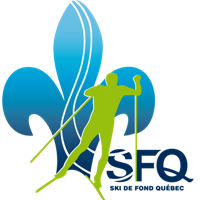 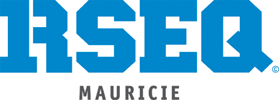 FORMULAIRE D’INSCRIPTIONInitiation au ski à roulettes – À votre écoleDate limite d’inscription : 16 septembre 2022Veuillez retourner le formulaire dûment complété par courriel à Audrey Michaud (amichaud@mauricie.rseq.ca).Nom de l’écoleCentre de servicesAdresseCode postalTéléphoneDirection d’écoleCourrielIdentification de la personne responsableIdentification de la personne responsableIdentification de la personne responsableIdentification de la personne responsableNomPrénomTéléphoneCourrielTéléphone d’urgence en cas d’annulation le matin de l’activitéTéléphone d’urgence en cas d’annulation le matin de l’activitéTéléphone d’urgence en cas d’annulation le matin de l’activitéDisponibilitésPour augmenter vos chances de recevoir une journée d’activités, indiquez TOUTES les dates possibles.DisponibilitésPour augmenter vos chances de recevoir une journée d’activités, indiquez TOUTES les dates possibles.DisponibilitésPour augmenter vos chances de recevoir une journée d’activités, indiquez TOUTES les dates possibles.Dates possiblesOuiNonLundi le 26 septembreMardi le 27 septembreMercredi le 28 septembreJeudi le 29 septembreVendredi le 30 septembreHoraire de la journéeHoraire de la journéeHoraire de la journéeHoraire de la journéeHoraire de la journéeHeure de débutHeure de finNiveau des élèvesNb d’élèves(10 à 15 par période)Période 1Période 2Période 3Période 4Période 5